Tweet by the U.S. Senate Foreign Relations CommitteeFebruary 5, 2021https://twitter.com/SenateForeign/status/1357833885120421890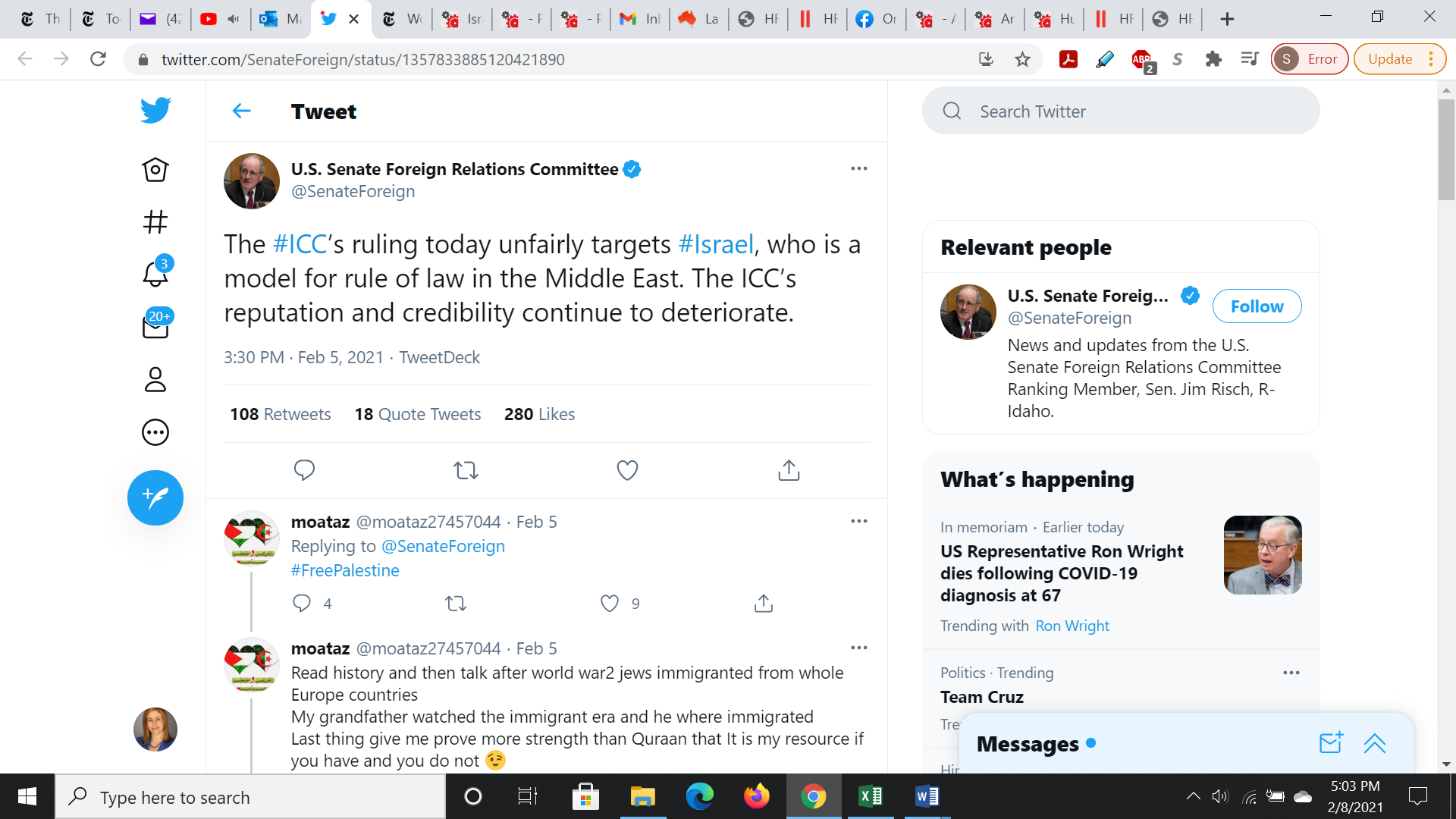 